Задание для дистанционного обучения. 3А (Отделение «ДПТ»). (02.02.2022г)

Тема: Стекло. Технические приёмы работы акварелью
(по сырому, лессировка, мазок).
Целью является художественно-эстетическое развитие личности обучающегося на основе приобретённых им в процессе освоения программы учебного предмета художественно- исполнительских и теоретических знаний, умений и навыков.
Задачи:
· приобретение обучающимися знаний, умений, навыков по выполнению живописных работ, в том числе:
· знаний свойств живописных материалов, их возможностей и эстетических качеств;
· знаний разнообразных техник живописи;
· знаний художественных и эстетических свойств цвета, основных закономерностей создания цветового строя;
· навыков в использовании основных техник и материалов;

Материал: акварельная бумага формат А3, акварель, простой карандаш, ластик.

Задание для постановки: поставить дома стеклянные предметы (на выбор).Это может быть стеклянная бутылка, бокал, ваза, лучше всего брать простые по форме ,предметы из прозрачного или цветного стекла без рельефа и рисунка. В зависимости от предмета взять фон, цветной или светлый. Освещение может помочь выявить материальность стекла, поэтому тут надо посмотреть, как ваша постановка будет смотреться с дневным освещением или искусственным. Можно попробовать поставить постановку на подоконник с дневным освещением.

    

   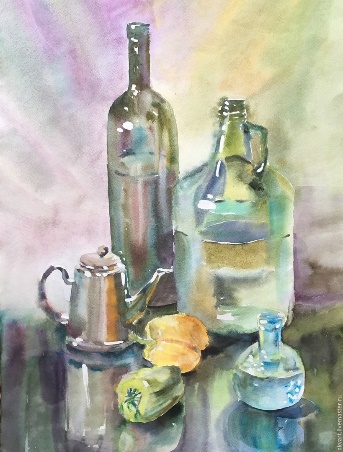 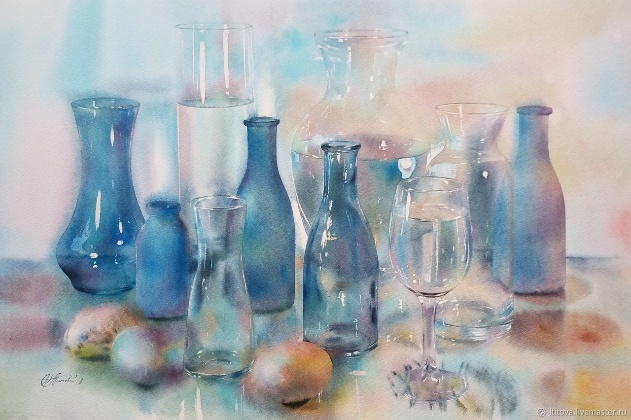 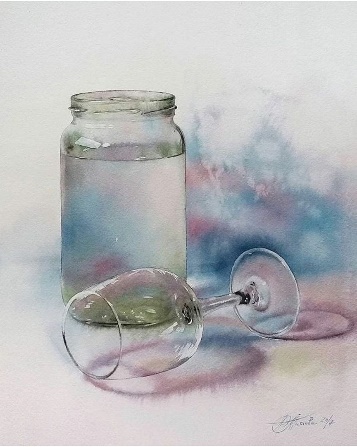 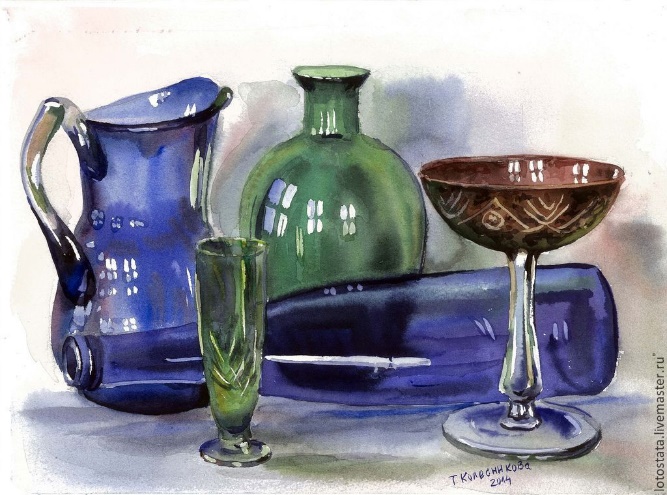 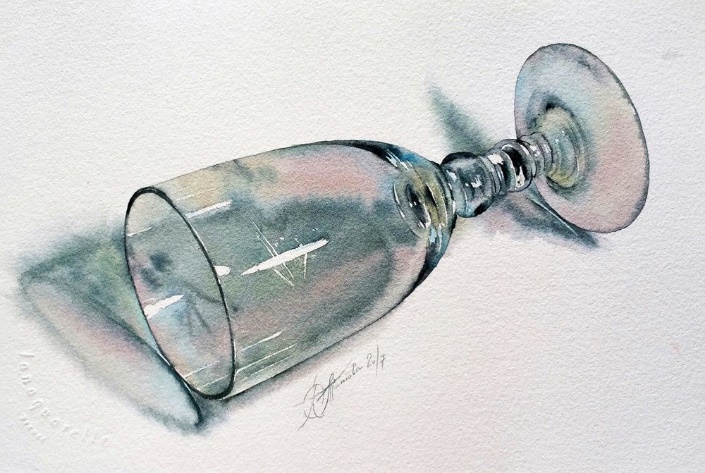 